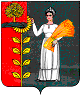 ПОСТАНОВЛЕНИЕадминистрации сельского поселения Тихвинский сельсоветДобринского муниципального района Липецкой областиРоссийской Федерации05.08. 2013г.             д.Большая Плавица                        №  45Об отмене постановления «О разработке, утверждении и реализации поселенческих целевых программ»      В связи с приведением в соответствие с действующим законодательством в сфере разработки, утверждении и реализации поселенческих целевых программ, руководствуясь Федеральным законом №131-ФЗ от 06.10.2003г «Об общих принципах организации местного самоуправления в Российской Федерации администрация сельского поселения Тихвинский сельсовет ПОСТАНОВЛЯЕТ: 1. Отменить постановление «О разработке, утверждении и реализации  поселенческих целевых программ», утвержденное постановлением №23 от 28.07.2008года.2.Настоящее постановление вступает в силу со дня его подписания.3.Контроль за выполнением настоящего постановления оставляю за собой.Глава администрации сельского поселения Тихвинский сельсовет                                             А.Г.Кондратов